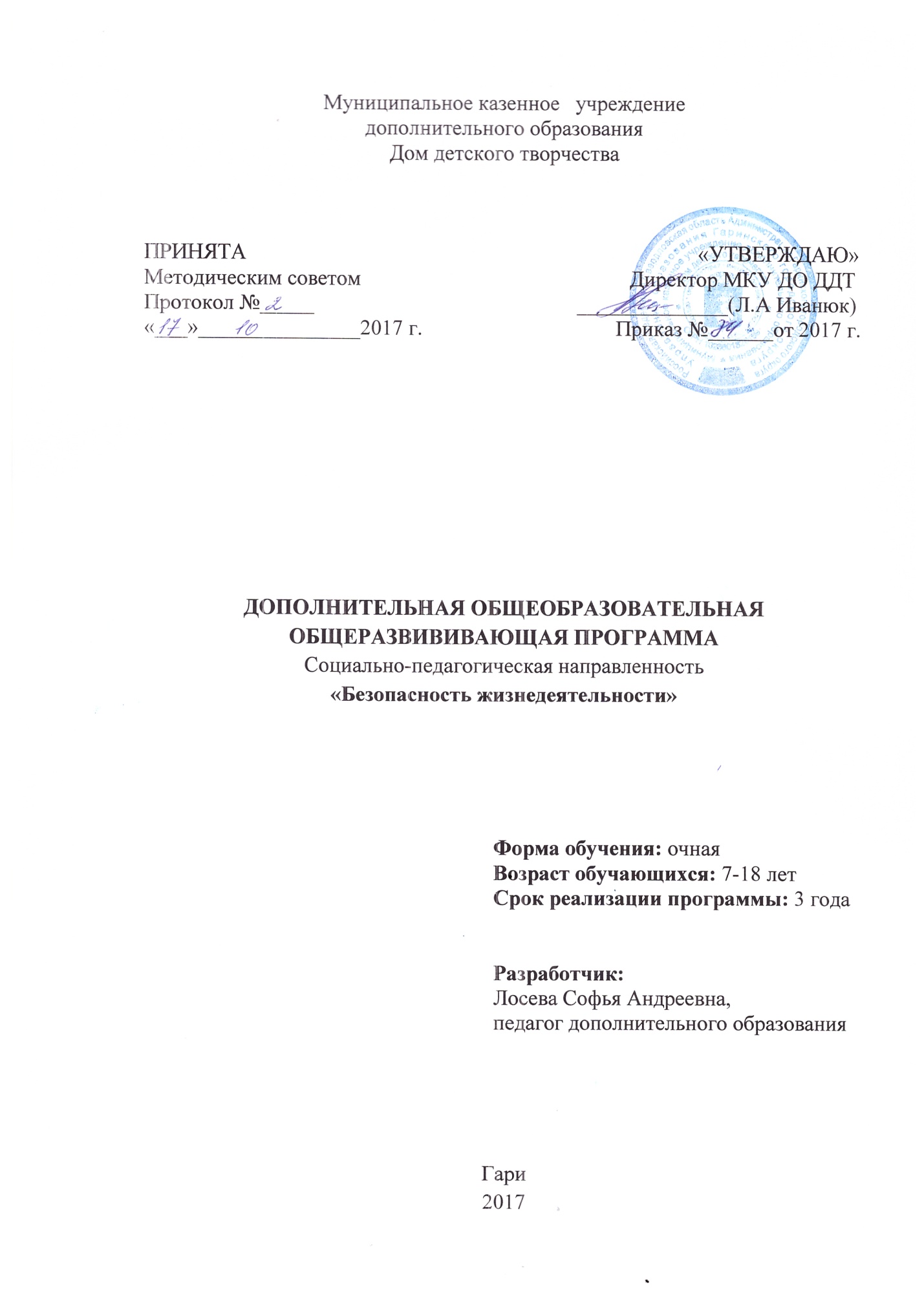 СОДЕРЖАНИЕПояснительная запискаУчебно-тематический план трёх блоков программы: начальное, среднее и основное звеноСодержание  программы первого блока программы: начальное звеноСодержание программы второго блока программы: среднее звеноСодержание программы третьего блока программы: основное звеноСписок источниковПриложениеПОЯСНИТЕЛЬНАЯ ЗАПИСКАВ современном мире опасные и чрезвычайные ситуации природного, техногенного и социального характера стали объективной реальностью в процессе жизнедеятельности каждого человека. Они несут угрозу его жизни и здоровью, наносят огромный ущерб окружающей природной среде и обществу. Вопросы обеспечения безопасности стали одной из насущных потребностей каждого человека, общества и государства.Анализ трагических последствий различных опасных и чрезвычайных ситуаций показывает, что более чем в 80% случаев причиной гибели людей является «человеческий фактор». Трагедия чаще всего происходит из-за несоблюдения человеком комплекса мер безопасности в различных жизненных ситуациях, в том числе и при угрозе совершения террористического акта, пренебрежение к соблюдению норм здорового образа жизни и установленных норм безопасного поведения в повседневной жизни (безопасность на дорогах, пожарная безопасность, безопасность в быту и др.).Обстановка, складывающаяся в области безопасности, настоятельно требует пересмотра системы подготовки подрастающего поколения на основе комплексного подхода к формированию у них современного уровня культуры безопасности, так как именно с раннего возраста необходимо воспитывать у детей сознательное отношение к правилам безопасности различного характера, которые должны стать нормой поведения каждого культурного человека. Формирование современного уровня культуры безопасности является одной из главных задач системы образования. Дополнительное образование  в этом плане обладает большими возможностями: овладение знаниями, умениями и навыками распознавания основных, угрожающих жизни опасностях и явлениях огня, своевременное проведение различного рода спасательных мероприятий будет способствовать снижению отрицательного влияния «человеческого фактора» на безопасность жизнедеятельности личности, общества и государства от внешних и внутренних угроз, связанных с различными опасными и чрезвычайными ситуациями, в том числе с терроризмом, распространением наркотиков и военными угрозами.Актуальность программы «Безопасность жизнедеятельности» состоит том, умения и навыки, сформированные в ходе реализации программы, проведения занятия, используются в практической деятельности: в быту, при обращении с огнём, при соблюдении обучающими правил дорожного движения. Данная программа создаёт условия для продуктивной творческой деятельности обучающихся, поддерживает детские инициативы и способствует их осуществлению. Новизна программы: программа «Безопасность жизнедеятельности» включает в себя несколько разделов: «Пожарная безопасность», «Профилактика детского дорожно-транспортного травматизма», «Опасные ситуации, возникающие в повседневной жизни», «Защита человека в чрезвычайных ситуациях», «Основы медицинских знаний и оказание первой медицинской помощи», «Профилактика здорового образа жизни», каждый из которых является важным средством регулирования в сфере безопасности, воспитания его участников в духе дисциплины, ответственности, взаимной предусмотрительности, внимательности, способствует формированию навыков обеспечения личной безопасности, безопасности общества  и государства.Педагогическая целесообразность программы «Безопасность жизнедеятельности». Основной педагогический подход, на который ориентируется данная программа, соответствует новым ценностям дополнительного образования и современному пониманию воспитания как деятельности, базирующейся на саморазвитии обучающегося и его педагогической поддержке. Наиболее полно такой подход может быть реализован именно в системе дополнительного образования детей, потому что эта система изначально ориентирована на собственный выбор обучающимся видов и форм деятельности, на формирование его собственных представлений о мире его личности. Таким образом, основное назначение программы - способствовать социализации обучающихся и адаптации их к реалиям современной жизни, помогать им в профессиональном самоопределении и способствовать реализации творческих возможностей через занятия в творческих объединениях дополнительного образования.Принципы обучения: - принцип вариативности, который лежит в основе планирования учебного материала в соответствии с материально – технической оснащенностью  занятий;- принцип достаточности и сообразности, особенностей формирования универсальных учебных действий;- соблюдение дидактических правил от известного к неизвестному и от простого к сложному, которые лежат в основе планирования (предметные, метапредметные, личностные), в том числе и в самостоятельной деятельности;- расширение межпредметных связей (формирование целостного мировоззрения ребенка);- последовательность и постепенность обучения (определенными дозами по нарастающей объема информации);- принцип развивающего обучения (организация обучающихся воздействий на личность и поведение ребёнка позволяет управлять темпами и содержанием его развития);- принцип личностного ориентированного подхода ( обращение к личном опыту ребёнка);-принцип единства воспитания и обучения (на всех этапах воспитания: культура поведения и т. д.).Цель программы: создание условий для приобретения обучающимися  знаний, умений и навыков, направленных на сохранение жизни и здоровья   человечества.Задачи программы:Способствовать привитию элементарных знаний, умений и навыков безопасного поведения в опасных условиях.Способствовать выработке навыков аналитического поведения в жизненных ситуациях.Формировать сознательного и ответственного отношения к вопросам личной безопасности.Содержание программы предполагает   обучение в течение 3 лет. Занятия проводятся 2 раза   в неделю – по 2  часа (всего 144 часа в первый, второй и третий год обучения), обучение по данному направлению осуществляется в соответствие возрасту детей и распределяется на три блока: начальное звено – от 7 до 10 лет, среднее звено – от 11 до 14 лет и основное звено - от 15 до 18 лет.  Программа предусматривает каждый год повторение пройденных тем, что облегчает   вновь прибывшим на занятия творческого объединения обучающимся легче включиться в творческую  деятельность, способствует закреплению  знаний, умений и навыков безопасного поведения. В разделы программы могут вноситься дополнительные темы на усложнение.	 Набор детей  осуществляется на добровольной основе в соответствии с нормативно -  правовыми документами  о приёме детей в учреждение дополнительного образования.Личностные, метапредметные и предметные результаты освоения программы «Безопасность жизнедеятельности»Личностными результатами изучения программы являются:Развитие внимательности, настойчивости, целеустремленности, умения преодолевать трудности – качеств, важных для деятельности человека.Сохранение, укрепление и дальнейшее формирование главной ценности школьника – здоровье.Формирование установки на жизненный приоритет здоровья и выработка лично мотивированного отношения школьников к проблеме здорового образа жизни.Формирование потребности заботиться о своем физическом и психическом здоровье.Формирование осознанного здорового поведения, способствующего успешной социальной адаптации и противостоянию вредных привычек.Воспитание потребности в здоровом образе жизни.Обучение учеников практическим умениям и навыкам, необходимым для обеспечения, поддержания и укрепления здоровья.Обучение учеников практическим умениям и навыкам, необходимым для обеспечения, поддержания и укрепления здоровья.Предметные и метапредметные результаты освоения программы:Применять изученные способы работы с дополнительной  литературой.Анализировать учебный материал. Действовать в соответствии с заданными правилами.Включаться в групповую работу. Участвовать в решении проблемных вопросов, высказывать собственное мнение и аргументировать его.Выполнять пробное учебное действие, фиксировать затруднения в пробных учебных действий.Аргументировать свою позицию в коммуникации, учитывать разные мнения, использовать критерии для обоснования своего суждения.Сопоставлять полученный (промежуточный, итоговый) результат с заданным условием.Контролировать свою деятельность (обнаруживать и исправлять ошибки).Искать и выбирать необходимую информацию, содержащуюся в литературе для ответа на заданные вопросы.Моделировать ситуацию, описанную в литературе. Использовать соответствующие знаково-символические средства для моделирования ситуации.Обосновывать выполняемые и выполненные действия.Участвовать в учебном диалоге. Оценивать процесс поиска решения задачи.Формы организации занятийБеседа (устное изложение учебного материала, какого-либо вопроса или темы).Тренировочные занятия.Тематические праздники, мероприятия  и конкурсы.Ролевые игры.Экскурсии.Методы организации и осуществления занятий1. словесный метод (рассказ, беседа, инструктаж, чтение справочной литературы);2. наглядный метод (демонстрация мультимедийных презентаций, видеосюжетов, фотографий и т.д);3. иллюстративно – объяснительный метод;4. видеометод/аудиометод;5.  практический метод (выработка опредёленных навыков выживания);6.  проблемный метод (воспитанникам предлагается только часть готового знания);7.  исследовательский метод (воспитанники сами открывают знания);8. конкретные и абстрактные методы, синтез и анализ, сравнение, обобщение, классификация, методы как мыслительная операция.Методическое обеспечение образовательного процесса- журналы «Путешествие на зеленый свет или Школа юного пешехода» -45шт;- рабочие тетради для проверки знаний «Школа юного пешехода» -7 шт.;- буклеты по дорожной безопасности; -буклеты по пожарной безопасности;- методические материалы; -плакаты;- диск «ППД для школьников»;- учебно –методическое пособие «Основы дорожной безопасности несовершеннолетних»; -методическое пособие «Безопасность на дороге зимой»; -учебное пособие «Правила дорожного движения».Презентации, видео ролики на электронных носителях: -«Правила управление велосипедом и мотоциклом»;- «Не  общайся с незнакомыми»;- «Азбука безопасности гололед»;- «Безопасность дома»;- «Безопасность в интернете»; -«Азбука безопасности на дороге»; -«Правила безопасного поведения зимой»;- «ППД для школьников – дорога в школу»;-«Безопасность на водоёмах»;- интерактивная игра «Знатоки дорожного движения»;- презентация «Дорожные знаки»,- презентация «Правила дорожного движения»; -презентация «Своя игра- по безопасности на дороге»;-интерактивная игра «Хочу быть пожарным»;- презентация «Пожарная безопасность»;- интерактивная игра «Самый умный» по пожарной безопасности; -интерактивная игра «КВН по пожарной безопасности»;- презентация «Чтоб не ссориться с огнём»;- информационные уголки по пожарной и дорожной безопасности. Методическая работа1. Составление методических разработок.2. Проведение мониторинга образовательного процесса.3. Посещение занятий педагогов других объединений с целью обмена опыта.4. Разработка дидактического и раздаточного материала для обучающихся.Определения результативностиСпособами определения результативности освоения программы «Безопасность жизнедеятельности» является входящий, текущий, промежуточный и итоговый контроль.Формы контроляВ качестве входящего контроля теоретических знаний у обучающихся используются анкеты, тесты, опросники, беседы.Текущий контроль освоения теоретических знаний осуществляется с использованием мониторинга образовательного процесса, тестов, опросников, творческих заданий: кроссворд, загадки, а также в процессе проведения мероприятий.Контроль за выполнением практического задания ведется на занятиях путём наблюдения и беседы.В качестве итогового контроля проводятся конкурсы, мероприятия, ролевые игры.Оценка деятельностиОценивание воспитанников данного объединения осуществляется через участие в местных, региональных, областных и всероссийских конкурсах, фестивалях и других мероприятиях ДДТ, районых и муниципальных.Работа с родителяГрупповая работа:1. День открытых дверей.2. Родительские собрания.3. Мастер-классы.3. Совместная досуговая деятельность (соревнования, праздники, фестивали).Индивидуальная работа:1.Анкетирование.2. Индивидуальные консультации (беседы).Учебно-тематический план трёх блоков программы: начальное, среднее и основное звеноСодержание программы первого блока: начальное занятиеПланируемые результаты первого блока программы: начальное звено:-обучающийся должен знать основные причины пожаров в доме, основные правила поведения при пожаре, способы предотвращения пожаров, средства пожаротушения, правила безопасного поведения на дороге, как вести себя с незнакомыми людьми, знать правила поведения на воде, в гололёд, знать виды травм.- должен уметь вызывать пожарную службу, действовать во время эвакуации в мирное и военное время, уметь оказывать доврачебную  первую медицинскую помощь.-обладать навыками обеспечения личной безопасности.Содержание программы второго блока: среднее звеноПланируемые результаты второго блока программы: среднее звено:-обучающийся должен знать основные причины пожаров в доме, основные правила поведения при пожаре, способы предотвращения пожаров, средства пожаротушения, правила безопасного поведения на дороге, как вести себя с незнакомыми людьми, знать правила поведения на воде, в гололёд, правила катания на льду, правила поведения на водоёмах, знать виды травм.- должен уметь вызывать пожарную службу, действовать во время эвакуации в мирное и военное время, во время захвата террористами, уметь оказывать доврачебную  первую медицинскую помощь, соблюдать гигиену.- обладать навыками обеспечения личной безопасности.Содержание программы третьего блока: основное звеноПланируемые результаты третьего блока программы: основное звено:-обучающийся должен знать основные причины пожаров в доме, основные правила поведения при пожаре, способы предотвращения пожаров, средства пожаротушения, правила безопасного поведения на дороге, как вести себя с незнакомыми людьми, знать правила поведения на воде, в гололёд, правила катания на льду, правила поведения на водоёмах, знать виды травм.- должен уметь вызывать пожарную службу, действовать во время эвакуации в мирное и военное время, во время чрезвычайных ситуациях, во время захвата террористами, уметь оказывать доврачебную  первую медицинскую помощь при ожогах, порезах, укусах, соблюдать гигиену.- обладать навыками обеспечения личной безопасности.СПИСОК ИСТОЧНИКОВ1.Калугин Н.И. Охрана труда и пожарная безопасность в общеобразовательной школе. - М.: Просвещение, 1980.2.Павлова О.В., Попова Г.Н., Шевченко Г.Н. Пожарная безопасность в начальной школе. – Волгоград: Учитель, 2005.3.Павлова О.В., Попова Г.Н. Пожарная безопасность.- Волгоград: Учитель, 2006.4.Пособие по пожарной безопасности – Барнаул: ВДПО, 2004.5.Пожарная безопасность (Методическое пособие для руководителей, преподавателей-организаторов основ безопасности жизнедеятельности, педагогов учреждений образования) /Черепанова С.В., Ворсин А.Н.- М.: 2001.6.Пожарная безопасность в начальной школе (конспекты занятий и классных часов). /Сост. Павлова О.В., Попова Г.П., Шевченко Г.Н..- Волгоград: УЧИТЕЛЬ, 20077. Пособие для обучения школьников Правилам пожарной безопасности.-М., 1991.8. Правила пожарной безопасности для общеобразовательных школ, профтехучилищ, школ-интернатов, детских домов, дошкольных, внешкольных и др. учебно-воспитательных учреждений. (Приказ Гособразования СССР № 541 от 04.07.89г. Согласовано с ГУПО МВД СССР).9. Перечень тем по профилактике ЗОЖ. [Электронный ресурс]. URL.: https://infourok.ru/perechen-tem-po-zozh-760148.html10. Памятка для детей и родителей по правилам пожарной безопасности. [Электронный ресурс]. URL.: http://www.rgddt.ru/userfiles/pogar_bezopasnost/pam_o__pogarax_.pdfПриложениеПриложение 1«Размышляем о жизненном опыте»Тест по методике доктора педагогических наук Н.Е. ЩурковойЦель: выявить нравственную воспитанность обучающихся.Ход проведения: Для успешного проведения теста необходима абсолютная тишина, анонимность (возможно лишь указать половую принадлежность, поставив в углу листа букву «ю» - юноша, «д» - девушка).	Важно проследить за тем, чтобы во время тестирования атмосфера содействовала сосредоточенности, искренности, откровенности.	Вопросы теста должны быть прочитаны поочерёдно ровным монотонным голосом, чтобы интонационная насыщенность не влияла на выбор ответа.	Обучающимся предлагается выбрать один из трёх предложенных ответов и обозначить его в графе (а, б, в) знаком +.1. На пути стоит человек. Вам надо пройти. Что делаете?а) обойду, не потревожив;б) отодвину и пройду;в) смотря какое будет настроение.2. Вы замечаете среди гостей невзрачную девушку (или малоприметного юношу), которая (который) одиноко сидит в стороне. Что делаете?а) ничего, какое мне дело;б) не знаю заранее, как сложатся обстоятельства;в) подойду и непременно заговорю.3. Вы опаздываете в школу. Видите, что кому-то стало плохо. Что делаете?а) тороплюсь в школу;б) если кто-то бросится на помощь, я тоже пойду;в) звоню по телефону 03, останавливаю прохожих...4. Ваши знакомые переезжают на новую квартиру. Они в преклонном возрасте. Что делаете?а) предложу свою помощь;б) я не вмешиваюсь в чужую жизнь;в) если попросят, я, конечно, помогу.5. Вы покупаете клубнику. Вам взвешивают последний оставшийся килограмм. Сзади слышите голос, сожалеющий о том, что не хватило клубники для сына в больницу. Как реагируете на голос?а) сочувствую, конечно, но что поделаешь в наше трудное время;б) оборачиваюсь и предлагаю половину;в) не знаю, может быть, мне тоже будет очень нужно.6. Вы узнаёте, что несправедливо наказан один из ваших знакомых. Что делаете в этом случае?а) очень сержусь и ругаю обидчика последними словами;б) ничего: жизнь вообще несправедлива;в) вступаюсь за обиженного.7. Вы дежурный. Подметая пол, вы находите деньги. Что делаете?а) они мои, раз я их нашёл;б) завтра спрошу, кто их потерял;в) может быть, возьму себе.8. Сдаёте экзамен. На что рассчитываете?а) на шпаргалки, конечно: экзамен - это лотерея;б) на усталость экзаменатора: авось, пропустит;в) на свои знания.9. Вам предстоит выбрать профессию. Как будете это делать?а) найду что-нибудь рядом с домом;б) поищу высокооплачиваемую работу;в) хочу создавать нечто ценное на земле.10. Какой из трёх предложенных видов путешествия вы выберете?а) по России;б) по экзотическим странам;в) по одной из ведущих развитых стран.11. Вы пришли на субботник и видите, что все орудия труда разобраны. Что предпримите Вы?а) поболтаюсь немного, потом видно будет;б) ухожу немедленно домой, если не будут отмечать присутствующих;в) присоединюсь к кому-нибудь, стану работать с ним.12. Некий волшебник предлагает Вам устроить Вашу жизнь обеспеченной без необходимости работать. Что Вы ответите этому волшебнику?а) соглашусь с благодарностью;б) сначала узнаю, скольким он обеспечил, таким образом, существование;в) отказываюсь решительно.13. Вам дают общественное поручение. Выполнять его не хочется. Как вы поступите?а) забываю про него, вспомню, когда потребуют отчёт;б) выполню, конечно;в) увиливаю, отыскиваю причины, чтобы не вспоминать.14. Вы побывали на экскурсии в замечательном, но малоизвестном музее. Сообщите ликому-нибудь об этом?а) да, непременно скажу и постараюсь сводить их в музей;б) не знаю, как придётся;в) зачем говорить, пусть каждый решает, что ему надо.15. Решается вопрос, кто бы мог выполнить полезную для коллектива работу. Вы знаете,что способны это сделать. Но что вы делаете в данный момент?а) поднимаю руку и сообщаю о своём желании сделать работу;б) сижу и жду, когда кто-то назовёт мою фамилию;в) я слишком дорожу своим личным временем, чтобы соглашаться.16. Вы с товарищами собрались ехать на дачу в солнечный тёплый день. Вдруг Вам звоняти просят отложить поездку ради важного общего дела. Что делаете?а) еду на дачу согласно плану;б) не еду, остаюсь, конечно;в) жду, что скажет мой товарищ.17. Вы решили завести собаку. Какой из трёх вариантов Вас устроит?а) бездомный щенок;б) взрослый пёс с известным Вам нравом;в) дорогой щенок редкой породы.18. Вы собрались отдыхать после работы (учёбы). И вот говорят: «Есть важное дело. Нужно помочь». Как реагируете?а) напомню о праве на отдых;б) делаю, что надо;в) посмотрю, что скажут остальные.19. С вами разговаривают оскорбительным тоном. Как к этому относитесь?а) отвечаю тем же;б) не замечаю, это не имеет значения;в) разрываю связь.20. Вы плохо играете на скрипке (или на любом другом музыкальном инструменте). Ваши родители Вас непременно хвалят и просят сыграть для гостей. Что делаете?а) играю, конечно;б) разумеется, не играю;в) когда хвалят, всегда приятно, но ищу повод увильнуть от игры.21. Вы задумали принять гостей. Какой вариант вы предпочтёте?а) самому (самой) приготовить все блюда;б) закупить полуфабрикаты в магазине;в) пригласить гостей на кофе.22. Вдруг узнаёте, что школу закрыли по каким-то особым обстоятельствам. Каквстречаете такое сообщение?а) бесконечно рад(а), гуляю, наслаждаюсь жизнью;б) обеспокоен (обеспокоена), строю планы самообразования;в) буду ожидать новых сообщений.23. Что Вы чувствуете, когда на Ваших глазах хвалят кого-то из Ваших товарищей?а) ужасно завидую, мне неудобно;б) я рад(а), потому что и у меня есть свои достоинства;в) я, как все, аплодирую.24. Вам подарили красивую необычной формы авторучку. На улице к Вам подходят два парня и требуют отдать им подарок. Что делаете?а) отдаю - здоровье дороже;б) постараюсь убежать от них, говорю, что ручки у меня нет;в) подарков не отдаю, вступаю в борьбу.25. Когда наступает Новый год, о чём чаще всего думаете?а) о новогодних подарках;б) о каникулах и свободе;в) о том, как жил(а) и как собираюсь жить в новом году.26. Какова роль музыки в Вашей жизни?а) она мне нужна для танцев;б) она доставляет мне наслаждение духовного плана;в) она мне просто не нужна.27. Уезжая надолго из дома, как Вы себя чувствуете вдали?а) снятся родные места;б) хорошо себя чувствую, лучше, чем дома;в) не замечал(а).28. При просмотре информационных телепрограмм портится ли иногда Ваше настроение?а) нет, если мои дела идут хорошо;б) да, в настоящее время довольно часто;в) не замечал(а).29. Вам предлагают послать книги в далёкое горное село. Что делаете?а) отбираю интересное и приношу;б) ненужных мне книг у меня нет;в) если все принесут, я тоже кое-что отберу.30. Можете ли Вы назвать пять дорогих Вам мест на Земле, пять дорогих Вам исторических событий, пять дорогих Вам имён великих людей?а) да, безусловно, могу;б) нет, на свете много интересного;в) не задумывался (не задумывалась), надо бы посчитать.31. Когда Вы слышите о подвиге человека, что чаще всего приходит Вам в голову?а) у этого человека был, конечно, свой личный интерес;б) человеку просто повезло прославиться;в) глубоко удовлетворён и не перестаю удивляться.Интерпретация полученных результатов	Количество выборов, сделанных обучающимися в каждом случае, необходимо подсчитать и выразить в процентном отношении к общему числу опрошенных.Ответы под номерами 10,17,21,25,26 из подсчёта исключаются.	Показателем, свидетельствующим о достаточной нравственной воспитанности обучающихся и сформированности ориентации на «другого человека», является количество выборов от 13 и более в следующих вариантах:Графа а. Сосчитать + на вопросы 1,4,14,15, 27,29,30.Графа б. Сосчитать + на вопросы 5,7,13,16,18,20,22,23,28.Графа в. Сосчитать + на вопросы 2,3,6,8,9,11,12,19,24,31.	Показателем, свидетельствующим о некоторой безнравственной ориентации, эгоистической позиции, является количество выборов от 13 и более в следующих вариантах:Графа а. Сосчитать + на вопросы 2,3,5,7,8,12,13,16,18,20,22,23,24Ю31.Графа б. Сосчитать + на вопросы 1,4,6,9,11,19,27,29,30.Графа в. Сосчитать + на вопросы 14,15.	Показателем, свидетельствующим о несформированности нравственных отношений, неустойчивом, импульсивном поведении, является оставшееся количество выборов, где предпочтение явно не обнаруживается.Приложение 2Исследование уровня сформированности нравственного воспитанияАнкета «Как определить уровень воспитанности?»Инструкция для обучающихся:Прочитайте вопросы анкеты и постарайтесь долго не задумываясь,  ответить  на них, оценивая себя по 5-балльной шкале:«4»- всегда да, постоянно.«3»- чаще да, чем нет, иногда забываю.«2»- чаще нет, чем да, иногда вспоминаю.«1» - очень редко, чаще случайно.«0» - всегда нет или никогда.Интерпретация результатов:Результаты одного пункта складываются и делятся на 12 (максимальное кол-во баллов) (3+4+3+4)/12Затем складываются показатели по всем пунктам и делятся на 9 (кол-во пунктов). (1+0,9+0,7+0,6+0,5+1+1+1+0,2)/9Результаты:До 0,5 – низкий уровень воспитанности.0,6- уровень воспитанности ниже среднего.0,7 -0,8 средний уровень воспитанности.До 0,9 уровень воспитанности выше среднего.1- высокий уровень воспитанности.Затем складываются показатели каждого ребёнка и делятся на количество обучающихся, получаем уровень воспитанности группы (от воспитанников):Низкий уровень: слабое, неустойчивое положительное поведение, которое регулируется в основном требованиями взрослых и другими внешними стимулами и побудителями, самоорганизации и саморегуляцииситуативны.Средний уровень: свойственна самостоятельность, проявление самоорганизации и саморегуляции, отсутствует общественная позиция.Хороший уровень: положительная самостоятельность в деятельности и поведении, общественная позиция ситуативна.Приложение 3Методика изучения творческого мышления обучающихсяТест Гилфорда (модифицированный)Данный тест направлен на изучение креативности, творческого мышления. Исследуемые факторы:1) Беглость (легкость, продуктивность) — этот фактор характеризует беглость творческого мышления и определяется общим числом ответов.2) Гибкость — фактор характеризует гибкость творческого мышления, способность к быстрому переключению и определяется числом классов (групп) данных ответов.3) Оригинальность — фактор характеризует оригинальность, своеобразие творческого мышления, необычность подхода к проблеме и определяется числом редко приводимых ответов, необычным употреблением элементов, оригинальностью структуры ответа.4) Точность — фактор, характеризующий стройность, логичность творческого мышления, выбор адекватного решения, соответствующего поставленной цели.
Время проведения процедуры — около 40 минут. 
Тесты предназначены для возрастной группы от 5 до 15 лет. С возрастной группой от 9 до 15 лет работа с тестами проводится в групповой форме (возможно проведение и в индивидуальной форме). 
Следует отметить, что субтест 3 (слова или выражение) имеет две модификации, одна модификация — слова — предназначена для детей от 5 до 8 лет, вторая модификация — выражение — предназначена для детей 9—15 лет.Субтест 1. Использование предметов (варианты употребления)Инструкция: Перечислить как можно больше необычных способов использования предмета:Газета используется для чтения. Ты же можешь придумать другие способы ее использования. Что из нее можно сделать? Как ее можно еще форме проведения все ответы дословно записываются использовать? 
Инструкция зачитывается устно. Время выполнения субтеста — 3 мин. При индивидуальной психологом. При групповой форме проведения ответы записывают сами испытуемые. Время засекается после прочтения инструкции.ОцениваниеРезультаты выполнения теста оценивались в баллах. 
Имеются три показателя.1) Беглость (беглость воспроизведения идей) — суммарное число ответов. За каждый ответ дается 1 балл, все баллы суммируются.Б = n.Б — беглость, 
n — число уместных ответов.Следует обратить особое внимание на термин «уместные ответы». Нужно исключить из числа учитываемых те ответы, которые упоминались в инструкции, — очевидные способы использования газет: читать газету, узнавать новости и т.д.2) Гибкость — число классов (категорий) ответов.Все ответы можно отнести к различным категориям. Например, ответы типа: «из газеты можно сделать шапку, корабль, игрушку» и т.д. относятся к одной категории — создание поделок и игрушек.Категории ответов1. Использование для записей (записать телефон, решать примеры, рисовать). 
2. Использование для ремонтных и строительных работ (заклеить окна, наклеить под обои). 
3. Использование в качестве подстилки (постелить на грязную скамейку, положить под обувь, постелить на пол при окраске потолка). 
4. Использование в качестве обертки (завернуть покупку, обернуть книги, завернуть цветы). 
5. Использование для животных (подстилка кошке, хомяку, привязать на нитку бантик из газеты и играть с кошкой). 
6. Использование как средства для вытирания (вытереть стол, протирать окна, мыть посуду, в качестве туалетной бумаги). 
7. Использование как орудия агрессии (бить мух, наказывать собаку, плеваться шариками из газеты). 
8. Сдача в макулатуру. 
9. Получение информации (смотреть рекламу, давать объявления, делать вырезки, проверить номер лотерейного билета, посмотреть дату, посмотреть программу TV и т.д.). 
10. Использование в качестве покрытия (укрыться от дождя, солнца, прикрыть что-то от пыли). 
11. Сжигание (для растопки, для разведения костра, сделать факел). 
12. Создание поделок, игрушек (сделать корабль, шапку, папье-маше).Следует приписать каждому ответу номер категории из вышеприведенного списка, затем, если несколько ответов будут относиться к одной и той же категории, то учитывать только первый ответ из этой категории, то есть учитывать каждую категорию только один раз. 
Затем следует подсчитать число использованных ребенком категорий. В принципе, число категорий может изменяться от 0 до 12 (если не будет дано ответов, отнесенных к новой категории, которой нет в списке). 
За ответы, не подходящие ни к одной из перечисленных категорий, добавляется по 3 балла за каждую новую категорию. Таких ответов может быть несколько. Но прежде чем присваивать новую категорию, следует очень внимательно соотнести ответ с приведенным выше списком. 
За одну категорию начисляется 3 балла.Г = 3 m.Г — показатель гибкости, 
m — число использованных категорий.3) Оригинальность — число необычных, оригинальных ответов. Ответ считается оригинальным, если он встречается 1 раз на выборке в 30—40 человек.Один оригинальный ответ — 5 баллов. 
Все баллы за оригинальные ответы суммируются.0р = 5 k.0р — показатель оригинальности, 
k — число оригинальных ответов.Подсчет суммарного показателя по каждому субтесту следует проводить после процедуры стандартизации, то есть перевода сырых баллов в стандартные. В данном случае предлагается проводить суммирование баллов по различным факторам, отдавая себе отчет в том, что такая процедура не является достаточно корректной, а следовательно, суммарными баллами можно пользоваться только как приблизительными и оценочными.Т 1 = Б 1 + Г 1 + Ор 1 = n + 3 m + 5 k.Т 1 — суммарный показатель первого субтеста, 
Б 1 — беглость по 1 субтесту, 
Г 1 — гибкость по 1 субтесту, 
Ор 1 — оригинальность по 1 субтесту, 
n — общее число уместных ответов, 
m — число категорий, 
k — число оригинальных ответов.Субтест 2. Последствия ситуацииИнструкция: Перечислить различные последствия гипотетической ситуации: Вообрази, что случится, если животные и птицы смогут разговаривать на человеческом языке. 
Время выполнения субтеста — 3 минуты.ОцениваниеРезультаты выполнения субтеста оценивались в баллах. 
Имеются два показателя.1) Беглость (беглость воспроизведения идей) — общее число приведенных последствий. 
1 ответ (1 следствие) — 1 балл.Б = n.2) Оригинальность — число оригинальных ответов, число отдаленных следствий. Здесь оригинальным считается ответ, приведенный только один раз (на выборке 
30—40 человек). 
1 оригинальный ответ — 5 баллов.0р = 5 k.0р — показатель оригинальности, 
k — число оригинальных ответов.Т 2 = n + 5 k.Т 2 — суммарный показатель второго субтеста.Как и в первом субтесте, следует обратить внимание на исключение неуместных (неадекватных) ответов, а именно: повторяющихся ответов и ответов, не имеющих отношения к поставленной задаче.Субтест 3. ВыражениеИнструкция: Придумай как можно больше предложений, состоящих из четырех слов. Каждое слово в предложении должно начинаться с указанной буквы. Вот эти буквы: В, М, С, К (испытуемым предъявляются напечатанные буквы). 
Пожалуйста, используй буквы только в таком порядке, не меняй их местами. Привожу пример предложения: «Веселый мальчик смотрит кинофильм». 
А теперь придумай как можно больше своих предложений с этими буквами. 
Время выполнения субтеста — 5 минут.Оценивание1) Беглость — число придуманных предложений (n). 
1 предложение — 1 балл.Б = n.2) Гибкость — число слов, используемых испытуемым. Каждое слово учитывается только один раз, то есть в каждом последующем предложении учитываются только те слова, которые не употреблялись испытуемым ранее или не повторяют слова в примере. Однокоренные слова, относящиеся к разным частям речи, считаются одинаковыми, например: «веселый, весело». 
1 слово — 0,1 балла.Г = 0,1 m.Г — показатель гибкости, 
m — число слов, используемых один раз.3) ОригинальностьПодсчитывается число оригинальных по смысловому содержанию предложений. Оригинальным считается предложение, которое встречается 1 раз на выборке в 30—40 человек. 
Одно оригинальное предложение — 5 баллов.Ор = 5 k.Ор — показатель оригинальности, 
k — число оригинальных предложений.Т 3 = n + 0,1 m + 5 k.Т 3 — суммарный показатель третьего субтеста (для детей 9—15 лет).Субтест 4. Словесная ассоциацияИнструкция: Найди как можно больше определений для слова «книга». Например: красивая книга. Какая еще бывает книга? 
Время выполнения субтеста — 3 минуты.ОцениваниеРезультаты выполнения субтеста оцениваются в баллах по трем показателям.1) Беглость — суммарное число приведенных определений (n). 
Одно определение — 1 балл.Б = n.Б — показатель беглости.2) Гибкость — число категорий ответов.Одна категория — 3 балла.Г = 3 m.Г — показатель гибкости, 
m — число категорий ответов.Категории ответов 
1. Время издания (старая, новая, современная, старинная). 
2. Действия с книгой любого типа (брошенная, забытая, украденная, переданная). 
3. Материал и способ изготовления (картонная, пергаментная, папирусная, рукописная, напечатанная). 
4. Назначение, жанр (медицинская, военная, справочная, художественная, фантастическая). 
5. Принадлежность (моя, твоя, Петина, библиотечная, общая). 
6. Размеры, форма (большая, тяжелая, длинная, тонкая, круглая, квадратная). 
7. Распространенность, известность (известная, популярная, знаменитая, редкая). 
8. Степень сохранности и чистоты (рваная, целая, грязная, мокрая, потрепанная, пыльная). 
9. Ценность (дорогая, дешевая, ценная). 
10. Цвет (красная, синяя, фиолетовая). 
11. Эмоционально-оценочное восприятие (хорошая, веселая, грустная, страшная, печальная, интересная, умная, полезная). 
12. Язык, место издания (английская, иностранная, немецкая, индийская, отечественная).Все ответы, относящиеся к одной категории, учитываются только один раз. Максимальный балл — 12 x 3 = 36 баллов (в случае, если в ответах присутствуют все двенадцать категорий, что на практике встречается исключительно редко, а также отсутствуют ответы, которым присваивается новая категория). Как и в субтесте 1, ответам, не подходящим ни к какой категории, присваивается новая категория и, соответственно, добавляется по 3 балла за каждую новую категорию. В этом случае максимальный балл может увеличиться.Г = 3 m.Г — показатель гибкости, 
m — число категорий.3) Оригинальность — число оригинальных определений.Определение считается оригинальным, если оно приведено всего один раз на выборке в 30—40 человек. 
Одно оригинальное определение — 5 баллов.0р = 5 k.Ор — показатель оригинальности, 
k — число оригинальных определений.Т 4 = n + 3 m + 5 k.Т 4 — суммарный показатель четвертого субтеста.Субтест 5. Составление изображенийИнструкция: Нарисуй определенные объекты, пользуясь следующим набором фигур: круг, прямоугольник, треугольник, полукруг. Каждую фигуру можно использовать несколько раз, менять ее размеры и положение в пространстве, но нельзя добавлять другие фигуры или линии. 
В первом квадрате нарисуй лицо, во втором — дом, в третьем — клоуна, а в четвертом — то, что ты хочешь. Подпиши четвертый рисунок. 
Испытуемому предъявляется набор фигур и образец выполнения задания — лампа. 
Время выполнения всех рисунков — 8 минут. 
Длина стороны квадрата — 8 см (для тестового бланка).ОцениваниеОценивание производится по двум показателям.1) Беглость — гибкость. В данном показателе учитываются:n 1 — число изображенных элементов (деталей); 
n 2 — число использованных категорий фигур (из 4 заданных), n 2 изменяется от 0 до 4. 
Одна деталь — 0,1 балла. 
Один класс фигур — 1 балл. 
n 3 — число ошибок (ошибкой считается использование в рисунке незаданной фигуры или линии). 
Одна ошибка — 0,1 балла.Б 4 i=1 = (0,1n 1i + n 2i — 0,1 n 3i )Б — беглость, 
i — номер рисунка (от 1 до 4). 
Баллы Б суммируются по четырем рисункам.2) Оригинальностьk 1 — число оригинальных элементов рисунка. 
Под оригинальным элементом понимается элемент необычной формы, необычное расположение элемента, необычное использование элемента, оригинальное расположение элементов друг относительно друга. 
Один оригинальный элемент — 3 балла. 
В одном рисунке может быть несколько оригинальных элементов. 
k 2 — оригинальность четвертого рисунка (по теме, по содержанию). Может встречаться один раз на выборку в 30—40 человек. 
k 2 может принимать значения 0 или 1. 
За оригинальный сюжет начисляется 5 баллов (это относится только к четвертому рисунку)0 р 4 i=1 = 5 k + k 1i .Ор — оригинальность, 
i — номер рисунка (от 1 до 4).Т 5 = Б + 0р.Т 5 — суммарный показатель пятого субтеста, 
Б — беглость, 
0р — оригинальность.Приложение 4Методика изучения памятиа) Логическая память.Необходимо для проведения: листы бумаги, ручки
Инструкция для обучающихся: «Послушайте внимательно пары слов и запишите слова, которые стояли вторыми в паре в течение 2 минут».

Корова - молоко              Петух – кричать
Щетка - зубы                   Чернила - тетрадь
Бабочка - муха                 Снег - зима
Паровоз - ехать                Музыка – играет
Лампа – вечер                  Груша – компотИнтерпретация результатовза каждый правильный ответ  обучающиеся получают 1 балл. Результаты: 
8-10 баллов – высокий уровень развития
6-7 баллов – средний
5 и менее  баллов - низкий

б) Зрительная память.
Обучающимся предоставляется рассмотреть 20 различных изображений. Затем в течение 2минут им необходимо последовательно воспроизвести на слух данные изображения. 
Интерпретация результатов 
(18-20изображений) 80-100% - высокий уровень
(16-17 изображений) 60-70% - средний уровень
(15 картинок и менее) 50%  и менее – низкий уровеньДанную методику можно апробировать как с младшими школьниками, так и с обучающимися среднего и основного звена в зависимости от сложности задания.Приложение 5Диагностика образовательных результатов обучающихся творческого объединения «Безопасность жизнедеятельности»Каждый обучающий набирает определённую сумму баллов за различные виды работы.Критериями уровня освоения знаний являются:- правильность выполнения заданий;- уверенное владение терминами;- умение использовать учебные понятия в практической деятельности. Практические навыки проверяются в процессе игр, тренировочных занятий. В течение учебного года, после выполнения заданий заполняется таблица.Ежемесячно выставляется сумма баллов, а в конце года подводится итог мониторинга результативности образовательного процесса.Интерпретация результатов«2» –активно участвовал в работе творческого объединения.«1» – участвовал, но периодически. «0» – не участвовал работе творческого объединения.Показателями степени творческой активности детей является уровень поисковой, изобретательской, творческой деятельности детей их настроение и позиция при выполнении какого-либо дела.№п\пРазделы программыКоличество часовКоличество часовКоличество часовКонтроль№п\пРазделы программыВсегоТеорияПрактикаКонтроль1ВВОДНОЕ ЗАНЯТИЕ22-Входящий контроль: тестирование2ПОЖАРНАЯ БЕЗОПАСНОСТЬ.381424Текущий контроль: наблюдение, творческие задания3ПРОФИЛАКТИКА ДЕТСКОГО ДОРОЖНО-ТРАНСПОРТНОГО РАВМАТИЗМА.381424Текущий контроль: викторины, игры4ОПАСНЫЕ СИТУАЦИИ, ВОЗНИКАЮЩИЕ В ПОВСЕДНЕВНОЙ ЖИЗНИ.226165ЗАЩИТА ЧЕЛОВЕКА В ЧРЕЗВЫЧАЙНЫХ СИТУАЦИЯХ.206146ОСНОВЫ МЕДИЦИНСКИХ ЗНАНИЙ И ОКАЗАНИЕ ДОВРАЧЕБНОЙ (первой) МЕДИЦИНСКОЙ ПОМОЩИ.1266Промежуточный контроль: диагностические исследования, наблюдение7ПРОФИЛАКТИКА ЗДОРОВОГО ОБРАЗА ЖИЗНИ.1266Итоговый контроль: тесты, мероприятияИТОГО1445490Разделы программыСодержание программыВВОДНОЕ ЗАНЯТИЕ (2 ч)Теория:Организационный момент.  Инструктажи по технике безопасности во время образовательного процесса, инструктаж по пожарной безопасности. Входное тестирование.ПОЖАРНАЯ БЕЗОПАСНОСТЬ (38 ч)Теория: Огонь - одно из самых больших чудес природы. Миф о Прометее, который похитил огонь и принес его людям. Детские шалости с огнём и их последствия. Последствия пожаров.История создания противопожарной службы. Государственная противопожарная служба. Цель её создания. Структура: пожарные части, государственный пожарный надзор. Добровольные пожарные формирования. Дружины юных пожарных. Пожарная техника. Внутренний распорядок в пожарных частях. Телефон “01”. Пожарный - одна из наиболее опасных профессий. Необходимые качества. Огонь в доме. Основные причины пожаров в доме. Основные правила поведения при пожаре. Способы предотвращения пожаров. Средства пожаротушения. Что говорить по телефону, вызывая пожарную службу.Практика: Экскурсии в пожарную часть. Игровое мероприятие: «Профессия спасатель»Эстафета «Юный пожарный».Выставка рисунков: «Я пожарный»Действия при возникновении пожара дома, в транспорте, в школе. Эвакуационные мероприятия при проведении массовых мероприятий. Эвакуационные мероприятия при возникновении и угрозе возникновения пожара. Отработка действий обучающихся по предупредительному сигналу «Внимание всем!».ПРОФИЛАКТИКА ДЕТСКОГО ДОРОЖНО-ТРАНСПОРТНОГО ТРАВМАТИЗМА (38 ч)Теория: Город, посёлок, в котором мы живём. Основные улицы посёлка. Почему на улице опасно. Для чего надо знать и выполнять правила дорожного движения. Безопасность на улице. Как правильно ходить по тротуару, переходить дорогу. Наиболее безопасный путь  в школу и домой. Виды транспортных средств. Правило поведения  в транспортном средстве, на остановке. Виды дорожных знаков и их обозначение. Зачем нужна зебра? Опасность игр рядом с проезжей частью, в местах дорожных работ, в транспорте. Места для игр, езды на самокатных средствах. Что делать если мяч выкатился на проезжую часть. Что нужно знать о велосипеде для безопасной езды.Практика: Просмотр видеоматериалов с примерами дорожно-транспортных происшествий. Проведение подвижных и интеллектуальных игр «Опасность на дороге», «Моё место для игр».Проведение конкурса по безопасности дорожного движения «Пассажир. Пешеход. Водитель»Игровая программа «Безопасность на дороге» день профилактики ЗОЖ.Проведение игр «Гуляя по улице, осторожно, гололёд!», «Пешеход и дорога».ОПАСНЫЕ СИТУАЦИИ, ВОЗНИКАЮЩИЕ В ПОВСЕДНЕВНОЙ ЖИЗНИ (22 ч)Теория: Безопасность в доме. Как могут стать опасными домашние вещи.Опасные ситуации, которые могут возникнуть при общении с незнакомыми посторонними людьми. Правила поведения.Безопасность на воде летом. Основные спасательные средства и правила поведения. Осенний ледостав. Меры личной безопасности. Безопасность в зимнее время года. Катание на льду. Катание на водоёмах. Безопасность во время оттепели. Весна. Опасность игр на водоемах. Отдых на природе. Предупреждение несчастных случаев.Практика: просмотр видеоматериалов, проведение подвижных и ролевых игр: «Один дома».ЗАЩИТА ЧЕЛОВЕКА ВЧРЕЗВЫЧАЙНЫХ СИТУАЦИЯХ (20 ч)Теория: Чрезвычайные ситуации мирного и военного времени.Подготовка обучающихся к действиям в ЧС мирного и военного времени.Действия при ЧС. Эвакуация.Терроризм. Вас захватили в заложники. Правила поведения.Практика: проведение соревнований и игр Конкурс рисунков «Скажем терроризму  нет!»ОСНОВЫ МЕДИЦИНСКИХ ЗНАНИЙ И ОКАЗАНИЕ ПЕРВОЙ МЕДИЦИНСКОЙ ПОМОЩИ (12 ч)Теория: Первая медицинская помощь. История профессии «Врач». Виды травм у детей. Основы медицинских знаний и оказание первой медицинской помощи. Правила оказания медицинской помощи при порезах, ожогах, укусах насекомых.Практика: отработка навыков оказания первой медицинской помощи, перевязки, проведение соревнований.ПРОФИЛАКТИКА ЗДОРОВОГО ОБРАЗА ЖИЗНИ (12 ч)Теория: Здоровье не купишь - его разум дарит. Алкоголь-враг здоровья. Гигиена. Для чего она нужна? Куришь табак – сам себе враг. Друзья и враги нашего здоровья. Овощи и фрукты – полезные продукты. Профилактика вредных привычек. Кожа – надёжная защита организма. Зрение – бесценный дар. Чистота души и тела.  Стресс -  опасный враг. Личная гигиена человека.Практика: Проведение викторины «Здоровое питание». Своя игра «Витамины – это клад». Тренировочные занятия «Как бороться со стрессом». Игровая программа «Выбирая спорт - мы выбираем здоровье».ИТОГО: 144 чТеория:    54 ч                    Практика: 90 чРазделы программыСодержание программыВВОДНОЕ ЗАНЯТИЕ (2 ч)Теория:Организационный момент.  Инструктажи по технике безопасности во время образовательного процесса, инструктаж по пожарной безопасности. Входное тестирование.ПОЖАРНАЯ БЕЗОПАСНОСТЬ (38 ч)Теория: Огонь - одно из самых больших чудес природы. Миф о Прометее, который похитил огонь и принес его людям. Костёр как источник пожара. Как правильно разжечь костёр. Виды костров. «Раз. Два, три, ёлочка, гори! Правила обращения с гирляндами, бенгальскими огнями и фейерверками».История создания противопожарной службы. Государственная противопожарная служба. Цель её создания. Структура: пожарные части, государственный пожарный надзор. Добровольные пожарные формирования. Дружины юных пожарных. Пожарная техника. Внутренний распорядок в пожарных частях. Телефон “01”. Пожарный - одна из наиболее опасных профессий. Необходимые качества. Огонь в доме. Основные причины пожаров в доме. Основные правила поведения при пожаре. Способы предотвращения пожаров. Средства пожаротушения. Что говорить по телефону, вызывая пожарную службу.Практика: Экскурсии в пожарную часть. Игровое мероприятие: «Профессия спасатель»Соревнования «Если случилась беда»Ирга-практикум «Единый день гражданской обороны»Действия при возникновении пожара дома, в транспорте, в школе. Эвакуационные мероприятия при проведении массовых мероприятий. Эвакуационные мероприятия при возникновении и угрозе возникновения пожара. Отработка действий обучающихся по предупредительному сигналу «Внимание всем!».Интеллектуальная игра «Безопасность и дети»Театрализованное представление «Кошкин дом»-выступление обучающихся в д\с «Берёзка», а также перед младшими школьниками.Конкурс рисунков «Когда один дома»ПРОФИЛАКТИКА ДЕТСКОГО ДОРОЖНО-ТРАНСПОРТНОГО ТРАВМАТИЗМА (38 ч)Теория: Город, посёлок, в котором мы живём. Основные улицы посёлка. Почему на улице опасно. Для чего надо знать и выполнять правила дорожного движения. Безопасность на улице. Как правильно ходить по тротуару, переходить дорогу. Наиболее безопасный путь  в школу и домой. Виды транспортных средств. Правило поведения  в транспортном средстве, на остановке. Виды дорожных знаков и их обозначение. Зачем нужна зебра? Опасность игр рядом с проезжей частью, в местах дорожных работ, в транспорте. Места для игр, езды на самокатных средствах. Что нужно знать о велосипеде для безопасной езды.Практика: Просмотр видеоматериалов с примерами дорожно-транспортных происшествий. Проведение подвижных и интеллектуальных игр «Опасность на дороге», «Моё место для игр».Проведение конкурса по безопасности дорожного движения «Пассажир. Пешеход. Водитель»Игровая программа «Безопасность на дороге» день профилактики ЗОЖ.Проведение игр «Гуляя по улице, осторожно, гололёд!», «Пешеход и дорога».ОПАСНЫЕ СИТУАЦИИ, ВОЗНИКАЮЩИЕ В ПОВСЕДНЕВНОЙ ЖИЗНИ (22 ч)Теория: Безопасность в доме. Как могут стать опасными домашние вещи.Опасные ситуации, которые могут возникнуть при общении с незнакомыми посторонними людьми. Правила поведения.Безопасность на воде летом. Основные спасательные средства и правила поведения. Осенний ледостав. Меры личной безопасности. Безопасность в зимнее время года. Катание на льду. Катание на водоёмах. Безопасность во время оттепели. Весна. Опасность игр на водоемах. Отдых на природе. Предупреждение несчастных случаев.Практика: просмотр видеоматериалов, проведение подвижных и ролевых игр: «Один дома», «Когда я иду гулять»ЗАЩИТА ЧЕЛОВЕКА ВЧРЕЗВЫЧАЙНЫХ СИТУАЦИЯХ (20 ч)Теория: Чрезвычайные ситуации мирного и военного времени.Подготовка обучающихся к действиям в ЧС мирного и военного времени.Действия при ЧС. Эвакуация.Терроризм. Вас захватили в заложники. Правила поведения.Практика: проведение соревнований и игр Конкурс рисунков «Скажем терроризму  нет!»ОСНОВЫ МЕДИЦИНСКИХ ЗНАНИЙ И ОКАЗАНИЕ ПЕРВОЙ МЕДИЦИНСКОЙ ПОМОЩИ (12 ч)Теория: Первая медицинская помощь. История профессии «Врач». Виды травм у детей. Основы медицинских знаний и оказание первой медицинской помощи. Правила оказания медицинской помощи при порезах, ожогах, укусах насекомых.Практика: отработка навыков оказания первой медицинской помощи, перевязки, проведение соревнований.ПРОФИЛАКТИКА ЗДОРОВОГО ОБРАЗА ЖИЗНИ (12 ч)Теория: Здоровье не купишь - его разум дарит. Алкоголь-враг здоровья. Гигиена. Для чего она нужна? Куришь табак – сам себе враг. Друзья и враги нашего здоровья. Овощи и фрукты – полезные продукты. Профилактика вредных привычек. Кожа – надёжная защита организма. Зрение – бесценный дар. Чистота души и тела.  Стресс -  опасный враг. Личная гигиена человека.Практика: Проведение викторины «Здоровое питание». Своя игра «Витамины – это клад». Тренировочные занятия «Как бороться со стрессом». Игровая программа «Выбирая спорт - мы выбираем здоровье».ИТОГО: 144 чТеория:  54 ч                         Практика: 90 чРазделы программыСодержание программыВВОДНОЕ ЗАНЯТИЕ (2ч)Теория:Организационный момент.  Инструктажи по технике безопасности во время образовательного процесса, инструктаж по пожарной безопасности. Входное тестирование.ПОЖАРНАЯ БЕЗОПАСНОСТЬ (38 ч)Теория: Огонь - одно из самых больших чудес природы. Миф о Прометее, который похитил огонь и принес его людям. Костёр как источник пожара. Как правильно разжечь костёр. Виды костров. «Раз. Два, три, ёлочка, гори! Правила обращения с гирляндами, бенгальскими огнями и фейерверками».История создания противопожарной службы. Государственная противопожарная служба. Цель её создания. Структура: пожарные части, государственный пожарный надзор. Добровольные пожарные формирования. Дружины юных пожарных. Пожарная техника. Внутренний распорядок в пожарных частях. Телефон “01”. Пожарный - одна из наиболее опасных профессий. Необходимые качества. Огонь в доме. Основные причины пожаров в доме. Основные правила поведения при пожаре. Способы предотвращения пожаров. Средства пожаротушения. Что говорить по телефону, вызывая пожарную службу.Практика: Экскурсии в пожарную часть. Игровое мероприятие: «Профессия спасатель»Соревнования «Если случилась беда»Ирга-практикум «Единый день гражданской обороны»Действия при возникновении пожара дома, в транспорте, в школе. Эвакуационные мероприятия при проведении массовых мероприятий. Эвакуационные мероприятия при возникновении и угрозе возникновения пожара. Отработка действий обучающихся по предупредительному сигналу «Внимание всем!».Интеллектуальная игра «Безопасность и дети»Театрализованное представление «Кошкин дом»-выступление обучающихся в д\с «Берёзка», а также перед младшими школьниками.Конкурс рисунков «Когда один дома»ПРОФИЛАКТИКА ДЕТСКОГО ДОРОЖНО-ТРАНСПОРТНОГО ТРАВМАТИЗМА (38 ч)Теория: Город, посёлок, в котором мы живём. Основные улицы посёлка. Почему на улице опасно. Для чего надо знать и выполнять правила дорожного движения. Безопасность на улице. Как правильно ходить по тротуару, переходить дорогу. Наиболее безопасный путь  в школу и домой. Виды транспортных средств. Правило поведения  в транспортном средстве, на остановке. Виды дорожных знаков и их обозначение. Зачем нужна зебра? Опасность игр рядом с проезжей частью, в местах дорожных работ, в транспорте. Места для игр, езды на самокатных средствах. Что нужно знать о велосипеде для безопасной езды.Практика: Просмотр видеоматериалов с примерами дорожно-транспортных происшествий. Проведение подвижных и интеллектуальных игр «Опасность на дороге», «Моё место для игр».Проведение конкурса по безопасности дорожного движения «Пассажир. Пешеход. Водитель»Игровая программа «Безопасность на дороге» день профилактики ЗОЖ.Проведение игр «Гуляя по улице, осторожно, гололёд!», «Пешеход и дорога».ОПАСНЫЕ СИТУАЦИИ, ВОЗНИКАЮЩИЕ В ПОВСЕДНЕВНОЙ ЖИЗНИ (22 ч)Теория: Безопасность в доме. Как могут стать опасными домашние вещи.Опасные ситуации, которые могут возникнуть при общении с незнакомыми посторонними людьми. Правила поведения.Безопасность на воде летом. Основные спасательные средства и правила поведения. Осенний ледостав. Меры личной безопасности. Безопасность в зимнее время года. Катание на льду. Катание на водоёмах. Безопасность во время оттепели. Весна. Опасность игр на водоемах. Отдых на природе. Предупреждение несчастных случаев.Практика: просмотр видеоматериалов, проведение подвижных и ролевых игр: «Один дома», «Когда я иду гулять»ЗАЩИТА ЧЕЛОВЕКА ВЧРЕЗВЫЧАЙНЫХ СИТУАЦИЯХ (20 ч)Теория: Чрезвычайные ситуации мирного и военного времени.Подготовка обучающихся к действиям в ЧС мирного и военного времени.Действия при ЧС. Эвакуация.Терроризм. Вас захватили в заложники. Правила поведения.Практика: проведение соревнований и игр Конкурс рисунков «Скажем терроризму  нет!»ОСНОВЫ МЕДИЦИНСКИХ ЗНАНИЙ И ОКАЗАНИЕ ПЕРВОЙ МЕДИЦИНСКОЙ ПОМОЩИ (12 ч)Теория: Первая медицинская помощь. История профессии «Врач». Виды травм у детей. Основы медицинских знаний и оказание первой медицинской помощи. Правила оказания медицинской помощи при порезах, ожогах, укусах насекомых.Практика: отработка навыков оказания первой медицинской помощи, перевязки, проведение соревнований.ПРОФИЛАКТИКА ЗДОРОВОГО ОБРАЗА ЖИЗНИ (12 ч)Теория: Здоровье не купишь - его разум дарит. Алкоголь-враг здоровья. Гигиена. Для чего она нужна? Куришь табак – сам себе враг. Друзья и враги нашего здоровья. Овощи и фрукты – полезные продукты. Профилактика вредных привычек. Кожа – надёжная защита организма. Зрение – бесценный дар. Чистота души и тела.  Стресс -  опасный враг. Личная гигиена человека.Практика: Проведение викторины «Здоровое питание». Своя игра «Витамины – это клад». Тренировочные занятия «Как бороться со стрессом». Игровая программа «Выбирая спорт - мы выбираем здоровье».ИТОГО: 144 чТеория:    54 ч                       Практика:144 чДолг и ответственностьДолг и ответственностьСчитаю для себя важным добиваться, чтобы коллектив моего творческого объединения работал лучше4Считаю для себя важным добиваться, чтобы коллектив моего творческого объединения работал лучше3Считаю для себя важным добиваться, чтобы коллектив моего творческого объединения работал лучше2Считаю для себя важным добиваться, чтобы коллектив моего творческого объединения работал лучше1Считаю для себя важным добиваться, чтобы коллектив моего творческого объединения работал лучше0Вношу предложения по совершенствованию работы творческого объединения4Вношу предложения по совершенствованию работы творческого объединения3Вношу предложения по совершенствованию работы творческого объединения2Вношу предложения по совершенствованию работы творческого объединения1Вношу предложения по совершенствованию работы творческого объединения0Самостоятельно организую отдельные мероприятия кружка4Самостоятельно организую отдельные мероприятия кружка3Самостоятельно организую отдельные мероприятия кружка2Самостоятельно организую отдельные мероприятия кружка1Самостоятельно организую отдельные мероприятия кружка0БережливостьБережливостьАккуратно пользуюсь библиотечными и другими  книгами4Аккуратно пользуюсь библиотечными и другими  книгами3Аккуратно пользуюсь библиотечными и другими  книгами2Аккуратно пользуюсь библиотечными и другими  книгами1Аккуратно пользуюсь библиотечными и другими  книгами0Бережно отношусь к мебели Дома творчества4Бережно отношусь к мебели Дома творчества3Бережно отношусь к мебели Дома творчества2Бережно отношусь к мебели Дома творчества1Бережно отношусь к мебели Дома творчества0Бережно использую компьютер и другие предметы Дома творчества4Бережно использую компьютер и другие предметы Дома творчества3Бережно использую компьютер и другие предметы Дома творчества2Бережно использую компьютер и другие предметы Дома творчества1Бережно использую компьютер и другие предметы Дома творчества0ДисциплинированностьДисциплинированностьЗнаю и соблюдаю правила, написанные в Уставе Дома детского творчества4Знаю и соблюдаю правила, написанные в Уставе Дома детского творчества3Знаю и соблюдаю правила, написанные в Уставе Дома детского творчества2Знаю и соблюдаю правила, написанные в Уставе Дома детского творчества1Знаю и соблюдаю правила, написанные в Уставе Дома детского творчества0Всегда внимателен (а) на занятиях, не мешаю другим слушать объяснение педагога4Всегда внимателен (а) на занятиях, не мешаю другим слушать объяснение педагога3Всегда внимателен (а) на занятиях, не мешаю другим слушать объяснение педагога2Всегда внимателен (а) на занятиях, не мешаю другим слушать объяснение педагога1Всегда внимателен (а) на занятиях, не мешаю другим слушать объяснение педагога0Участвую во всех мероприятиях творческого объединения и мероприятиях ДДТ4Участвую во всех мероприятиях творческого объединения и мероприятиях ДДТ3Участвую во всех мероприятиях творческого объединения и мероприятиях ДДТ2Участвую во всех мероприятиях творческого объединения и мероприятиях ДДТ1Участвую во всех мероприятиях творческого объединения и мероприятиях ДДТ0Осознаю свою ответственность за результаты работы в коллективе4Осознаю свою ответственность за результаты работы в коллективе3Осознаю свою ответственность за результаты работы в коллективе2Осознаю свою ответственность за результаты работы в коллективе1Осознаю свою ответственность за результаты работы в коллективе0Отношение к общественному трудуОтношение к общественному трудуСвоевременно и точно выполняю порученные мне задания4Своевременно и точно выполняю порученные мне задания3Своевременно и точно выполняю порученные мне задания2Своевременно и точно выполняю порученные мне задания1Своевременно и точно выполняю порученные мне задания0Принимаю участие в трудовых рейдах (уборка кабинета, ДДТ и др субботниках)4Принимаю участие в трудовых рейдах (уборка кабинета, ДДТ и др субботниках)3Принимаю участие в трудовых рейдах (уборка кабинета, ДДТ и др субботниках)2Принимаю участие в трудовых рейдах (уборка кабинета, ДДТ и др субботниках)1Принимаю участие в трудовых рейдах (уборка кабинета, ДДТ и др субботниках)0Выполняю трудовые поручения родителей4Выполняю трудовые поручения родителей3Выполняю трудовые поручения родителей2Выполняю трудовые поручения родителей1Выполняю трудовые поручения родителей0Коллективизм, чувство товариществаКоллективизм, чувство товариществаУдовлетворён (а) отношением моих товарищей к другим в группе4Удовлетворён (а) отношением моих товарищей к другим в группе3Удовлетворён (а) отношением моих товарищей к другим в группе2Удовлетворён (а) отношением моих товарищей к другим в группе1Удовлетворён (а) отношением моих товарищей к другим в группе0Готов отстаивать интересы всего коллектива ДДТ в других коллективах и общественных организациях4Готов отстаивать интересы всего коллектива ДДТ в других коллективах и общественных организациях3Готов отстаивать интересы всего коллектива ДДТ в других коллективах и общественных организациях2Готов отстаивать интересы всего коллектива ДДТ в других коллективах и общественных организациях1Готов отстаивать интересы всего коллектива ДДТ в других коллективах и общественных организациях0Готов (а) помочь своим товарищам при выполнении сложного поручения взрослых4Готов (а) помочь своим товарищам при выполнении сложного поручения взрослых3Готов (а) помочь своим товарищам при выполнении сложного поручения взрослых2Готов (а) помочь своим товарищам при выполнении сложного поручения взрослых1Готов (а) помочь своим товарищам при выполнении сложного поручения взрослых0Готов (а) ответить за результат своей работы и за результаты работы своих товарищей4Готов (а) ответить за результат своей работы и за результаты работы своих товарищей3Готов (а) ответить за результат своей работы и за результаты работы своих товарищей2Готов (а) ответить за результат своей работы и за результаты работы своих товарищей1Готов (а) ответить за результат своей работы и за результаты работы своих товарищей0Доброта и отзывчивостьДоброта и отзывчивостьСтремлюсь помочь другим ребятам  в разрешении трудностей, возникающих перед ними4Стремлюсь помочь другим ребятам  в разрешении трудностей, возникающих перед ними3Стремлюсь помочь другим ребятам  в разрешении трудностей, возникающих перед ними2Стремлюсь помочь другим ребятам  в разрешении трудностей, возникающих перед ними1Стремлюсь помочь другим ребятам  в разрешении трудностей, возникающих перед ними0Вежлив (а) со взрослыми, уступаю место страшим4Вежлив (а) со взрослыми, уступаю место страшим3Вежлив (а) со взрослыми, уступаю место страшим2Вежлив (а) со взрослыми, уступаю место страшим1Вежлив (а) со взрослыми, уступаю место страшим0Ко мне всегда можно обратиться за помощью4Ко мне всегда можно обратиться за помощью3Ко мне всегда можно обратиться за помощью2Ко мне всегда можно обратиться за помощью1Ко мне всегда можно обратиться за помощью0Честность и справедливостьЧестность и справедливостьСчитаю, что необходимо отвечать за свои поступки4Считаю, что необходимо отвечать за свои поступки3Считаю, что необходимо отвечать за свои поступки2Считаю, что необходимо отвечать за свои поступки1Считаю, что необходимо отвечать за свои поступки0Честно сознаюсь, если что-то натворил (а)4Честно сознаюсь, если что-то натворил (а)3Честно сознаюсь, если что-то натворил (а)2Честно сознаюсь, если что-то натворил (а)1Честно сознаюсь, если что-то натворил (а)0Открыто и смело высказываю свое мнение перед любым коллективом4Открыто и смело высказываю свое мнение перед любым коллективом3Открыто и смело высказываю свое мнение перед любым коллективом2Открыто и смело высказываю свое мнение перед любым коллективом1Открыто и смело высказываю свое мнение перед любым коллективом0Простота и скромностьПростота и скромностьГоворя о своих успехах, не забываю  и об успехах товарищей4Говоря о своих успехах, не забываю  и об успехах товарищей3Говоря о своих успехах, не забываю  и об успехах товарищей2Говоря о своих успехах, не забываю  и об успехах товарищей1Говоря о своих успехах, не забываю  и об успехах товарищей0Иногда люблю похвастаться4Иногда люблю похвастаться3Иногда люблю похвастаться2Иногда люблю похвастаться1Иногда люблю похвастаться0Понимаю, что человека уважают не за скромность4Понимаю, что человека уважают не за скромность3Понимаю, что человека уважают не за скромность2Понимаю, что человека уважают не за скромность1Понимаю, что человека уважают не за скромность0Культурный уровеньКультурный уровеньСреди телевизионных передач смотрю учебные, познавательные фильмы (из жизни растительного и животного миров, передачи, посвященные жизни и деятельности писателей, артистов кино…) Слушаю не только современную музыку, эстрадную, но и классическую4Среди телевизионных передач смотрю учебные, познавательные фильмы (из жизни растительного и животного миров, передачи, посвященные жизни и деятельности писателей, артистов кино…) Слушаю не только современную музыку, эстрадную, но и классическую3Среди телевизионных передач смотрю учебные, познавательные фильмы (из жизни растительного и животного миров, передачи, посвященные жизни и деятельности писателей, артистов кино…) Слушаю не только современную музыку, эстрадную, но и классическую2Среди телевизионных передач смотрю учебные, познавательные фильмы (из жизни растительного и животного миров, передачи, посвященные жизни и деятельности писателей, артистов кино…) Слушаю не только современную музыку, эстрадную, но и классическую1Среди телевизионных передач смотрю учебные, познавательные фильмы (из жизни растительного и животного миров, передачи, посвященные жизни и деятельности писателей, артистов кино…) Слушаю не только современную музыку, эстрадную, но и классическую0Слежу за своей речью, не допускаю, чтобы при моем присутствии говорили грубо, некорректно, нецензурно4Слежу за своей речью, не допускаю, чтобы при моем присутствии говорили грубо, некорректно, нецензурно3Слежу за своей речью, не допускаю, чтобы при моем присутствии говорили грубо, некорректно, нецензурно2Слежу за своей речью, не допускаю, чтобы при моем присутствии говорили грубо, некорректно, нецензурно1Слежу за своей речью, не допускаю, чтобы при моем присутствии говорили грубо, некорректно, нецензурно0Соблюдаю правила поведения в общественных местах4Соблюдаю правила поведения в общественных местах3Соблюдаю правила поведения в общественных местах2Соблюдаю правила поведения в общественных местах1Соблюдаю правила поведения в общественных местах0Фамилия, имяТворческоеобъединениеПосещение занятий (2балла)Знание основных понятий и правил в изучаемом материале (5 баллов)Умение применить знания и правила в жизни (10 баллов)Участие в играх, конкурсах и соревнованиях различного уровня (15 баллов)Всего№ п\пФ.И. обучающегосяРейтингРейтингРейтингРейтингРейтингРейтингРейтинг№ п\пФ.И. обучающегосясентябрьноябрьдекабрьфевральапрельмайИтого